SOLICITUD DE AUTORIZACIÓN PARA EXPEDIR PASAPORTE FITOSANITARIOSOLICITUD DE ACTUALIZACIÓN DE DATOS EN EL ROPVEG:Primera solicitud  			Renovación			Sustitución	DATOS DEL SOLICITANTE-INFORMACIÓN GENERAL:Número de inscripción ROPVEG:Nombre o razón social:NIF/CIF:Dirección de la sede social:CP:					Localidad:			Provincia:Tlf:					Fax:				Email:REPRESENTANTE LEGAL-DATOS DE CONTACTO:Apellidos, Nombre:Tlf:Email:Solicita la autorización para expedir pasaporte fitosanitario, para las siguientes instalaciones, tipos de productos, géneros y especies, que se relacionan en la siguiente tabla.Dirección o localización catastral de la instalación:_______________________________________________		Municipio:______________ Polígono:________________	Parcela:____________________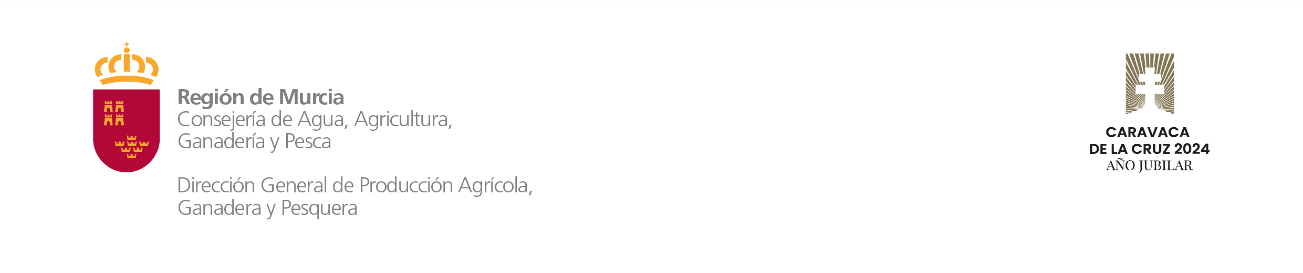 Con la presente solicitud, el operador profesional se compromete a cumplir con las condiciones para emitir el pasaporte fitosanitario reguladas por el Reglamento (UE) 2016/2031 y el Reglamento (UE) 2019/827, y en especial:El pasaporte fitosanitario sólo se podrá emitir para ciertas familias, géneros o especies y tipos de productos básicos de vegetales, productos vegetales u otros objetos, para los que está autorizado, y en particular los requisitos esenciales de los artículos 85 y 86, y el examen del artículo 87 del Reglamento (UE) 2016/2031.El formato del pasaporte fitosanitario debe cumplir con las disposiciones del Reglamento (UE) 2017/2313Mantener información actualizada sobre la ubicación de las instalaciones utilizadas para la actividad realizada bajo el Reglamento (UE) 2016/2031OBLIGACIONES DEL OPERADOR PROFESIONALEl operador profesional se compromete a cumplir con las siguientes obligaciones:Identificar y controlar los puntos de sus procesos de producción y de traslado de vegetales, productos vegetales y otros objetos, que sean críticos para el cumplimiento del Reglamento (UE) 2016/2031Conservar durante al mentos tres años registros relativos a la identificación y el control de dichos puntosVelar para que los miembros de su personal que participe en el examen descrito en el artículo 87 del Reglamento (UE) 2016/2031 reciban, cuando sea necesario, la formación adecuada, para asegurarse de que poseen los conocimientos necesarios para llevarlo a cabo.DECLARACIÓN DEL CUMPLIMIENTO DE LOS REQUISITOS DEL OPERADOR PROFESIONAL PARA PODER EXPEDIR PASAPORTE FITOSANITARIOEl operador profesional declara que cumple los siguientes requisitos:Posee los conocimientos necesarios para llevar a cabo los exámenes que hace referencia el Reglamento (UE) 2016/2031 a propósito de las plagas cuarentenarias de la Unión que pudieran afectar a los vegetales, productos vegetales y otros objetos de que se trate, así como a propósito de los signos y síntomas de presencia de estas plagas, y los medios para prevenir su presencia y propagación.Dispone de sistemas y procedimientos que le permiten cumplir con sus obligaciones en materia de trazabilidad, de conformidad con el Reglamento (UE) 2016/2031Dispone de un plan eficaz de medidas de lucha contra plagas reguladas, de conformidad con el Reglamento (UE) 2016/2031PLAN DE GESTIÓN DEL RIESGO DE PLAGAS¿El operador profesional dispone de un plan de gestión del riesgo de plagas aprobado por la autoridad competente conforme al artículo 91 del reglamento (UE) 2016/2031?SiNoINFORMACIÓN BÁSICA SOBRE PROTECCIÓN DE DATOSResponsable del tratamiento de datos: Dirección General de Producción Agrícola, Ganadera y Pesquera de la Consejería de Agua, Agricultura, Ganadería y Pesca de la Comunidad Autónoma de la Región de Murcia; dirección: Plaza Juan XXIII, 4, 30008, Murcia.La finalidad  del procedimiento es la gestión y tramitación de inscripción, renovación, modificación y/o cancelación del Registro de Operadores Profesionales de Vegetales (ROPVEG).Los datos objeto de tratamiento serán conservados durante el tiempo en que pueda exigirse algún tipo de responsabilidad derivada de una relación jurídica o ejecución del contrato, con el objetivo de atender las posibles responsabilidades nacidas del tratamiento durante el plazo de prescripción de estas.Legitimación para el tratamiento: el tratamiento es necesario para el cumplimiento de una tarea en interés público o el ejercicio de los poderes públicos conferidos al responsable del tratamiento (artículo 8 de la Ley Orgánica 3/2018, de 5 de diciembre de Protección de Datos Personales y garantías de los derechos digitales en relación con el artículo 6.1.e del Reglamento 2016/679 de Protección de Datos) en relación con las diversas normas que regulan el procedimiento.Destinatarios de cesiones de datos: no se cederán datos a terceros, salvo obligación legal.Procedencia de los datos: los datos se recogen de las solicitudes, que son aportados por el interesado o su representante, y en su caso, podrán obtenerse de la Plataforma de Interoperabilidad.Derechos de interesado: puede ejercitar sus derechos de acceso, rectificación, supresión, oposición y portabilidad de los datos de sus datos, de limitación y oposición a su tratamiento, así como otros derechos que se explican en la información adicional, ante el responsable del tratamiento. Asimismo puede dirigirse al Delegado de Protección de Datos de la Comunidad Autónoma de la Región de Murcia en la dirección de correo electrónico: dpdigs@carm.es. Puede ejercer sus derechos mediante la presentación de una solicitud en la Sede Electrónica de la CARM, código de procedimiento 2736, así como consultar la información y requisitos del ejercicio de derechos en el apartado de "Protección de Datos" de la web: www.carm.es . En cualquier caso puede presentar una reclamación ante la Agencia Española de Protección de Datos (AEPD)Contacto Delegado de Protección de Datos: Inspección General de Servicios de la CARM; dirección de correo electrónico: dpdigs@listas.carm.esInformación adicional: Puede consultar información adicional y detallada sobre Protección de Datos en la siguiente dirección: https://www.carm.es/web/pagina?IDCONTENIDO=62678&IDTIPO=100&RASTRO=c672$mEl/la abajo firmante declara que son ciertos los datos que figuran en la presente solicitud.En ___________________________________a_______de______________________de__________________Fdo:ILMO. SR. DIRECTOR GENERAL DE PRODUCCIÓN AGRÍCOLA, GANADERA Y PESQUERAGRUPO/SUBGRUPO VEGETAL (Código)Género/EspeciePara toda la Unión (PF)Para zonas protegidas (ZP)